MEMORANDUM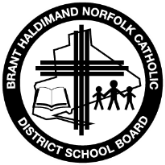 Corporate ServicesTo:	All PrincipalsFrom:	Scott Keys, Superintendent of Business & TreasurerDate:	August 19, 2019Re:	Student Accident Insurance FormsReliable Life Insurance Company is the Board’s carrier for student accident insurance.  Packages / boxes of student accident insurance forms will be delivered to your school the Week of August 26, 2019. Please distribute these packages to all families in your elementary school and to all students at the secondary level.If possible, could you please include the following paragraph in your September school newsletter, post the information to your school’s website or forward a separate note regarding this insurance (if it is too late for inclusion in your September newsletter):A Student Accident Insurance form has been sent home for your consideration. Should your child need an ambulance, damage their teeth or break a bone, this insurance will cover many costs not covered by OHIP or employee group plans. This insurance will provide coverage for school activities as well as activities outside of the school day. Should your child be injured on the basketball court, the baseball diamond, the soccer field or hockey rink, you will be able to claim many of the expenses associated with their injury if you purchase Student Accident Insurance. All rates are one-time, annual fee and family rates are offered. Please consider purchasing this affordable insurance by completing the Application Form and returning it to Reliable Life Insurance Company or by visiting the Board’s website:  http://www.bhncdsb.ca/parents/accident-insurance and clicking on the www.insuremykids.com link. To raise more awareness regarding Student Accident Insurance, could you please discuss this topic at your initial Parent Council Meeting?Your cooperation in making parents aware of this valuable insurance is greatly appreciated. If you have any questions or require further information, please do not hesitate to contact Linda Luciani at 756-6505, extension 272 or lluciani@bncdsb.ca.  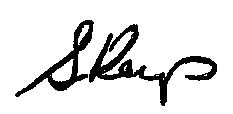 SK:llc: 	Franca Lewis, Secretary to the Principal, Holy Trinity Catholic High SchoolHeather Major, Secretary to the Principal, Assumption College SchoolAnna Spagnuolo, Secretary to the Principal, St. John’s CollegeElementary School SecretariesSenior Administration